LISTA DE MATERIAL PARA A MOCHILAMaterial Individual• Uniforme do Lobinho completo (camiseta, boné, cinto, tênis, lenço, gandola, meia e calça destacável ou bermuda)•  01 short ou bermuda ou calça jeans • 01 camiseta preferencialmente com tema escoteiro• 01 moletom ou similar completo: casaco e calça (apto para o clima)• 01 muda de calcinha / cueca• 01 par de chinelos• 01 par de tênis sobressalente (avaliar a previsão de tempo, se acha necessário)• 01 par de meia• 01 roupa de banho (maio ou sunga), deverão ir com a roupa de banho por baixo para facilitar na hora do banho• 01 toalha de banho• Máquina de Comer (prato, talheres e caneca)Material de Higiene Pessoal• escova de dente• pasta de dente• pente• sabonete• desodorante• xampu (avaliar a necessidade)• condicionador (avaliar a necessidade)• repelente• protetor ou bloqueador solarOutros• Caneca.• 01 cantil ou garrafinha (squeeze)• 01 saco de dormir (obrigatório), pois sem ele o(a) lobinha passará muito frio.• 01 protetor térmico (obrigatório), pois sem ele o(a) lobinha passará muito frio.• 01 lanterna com pilhas sobressalentes ou bateria recarregável - OBRIGATÓRIO• capa de chuva• carteirinha do registro - ueb• carteirinha do convênio médico• autorização para atividade externa do SIGUE JOVEM assinada (entregue à chefia com antecedência)• um pequena mochila de ataque para levar cantil os objetos que os lobinhos receberão durante a JANBRA (identificada com o nome e numeral do Grupo).ATENÇÃO:• A mochila deverá estar bem arrumada• Levar saco plástico para roupa suja• Em caso de remédio controlado ou de uso regular, avisar o chefe e enviar o remédio e a receita médica (não estamos autorizados a ministrar remédio sem a receita).• Não levar chocolate, biscoitos, balas, chiclete, salgadinho, celulares e equipamentos eletrônicos etc…• Acondicionar o material em sacos plástico transparente para que possa ver o que tem dentro (não usar sacolas de supermercado).• O peso total da mochila não deve ultrapassar 1/3 do seu peso.• Seu material deverá estar identificado com nome e numeral do grupo (4º DF).• Não esqueça de colocar a quantidade de roupas de acordo com a duração do acantonamento (uma pernoite) e com o clima.• Todo o material deverá estar organizado em sacos impermeáveis (de preferência), de acordo com o tipo (Individual, Higiene, etc), dentro da mochila.• NÃO levar roupas, indumentárias e utensílios com motivos militares e/ou camufladas;• Não havendo roupas extras com motivos escoteiros, dê preferência a roupas lisas (evitar estampadas).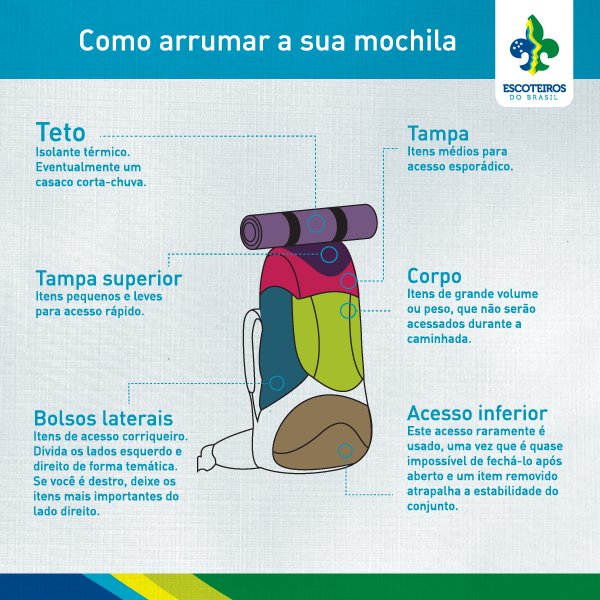 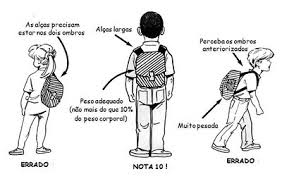 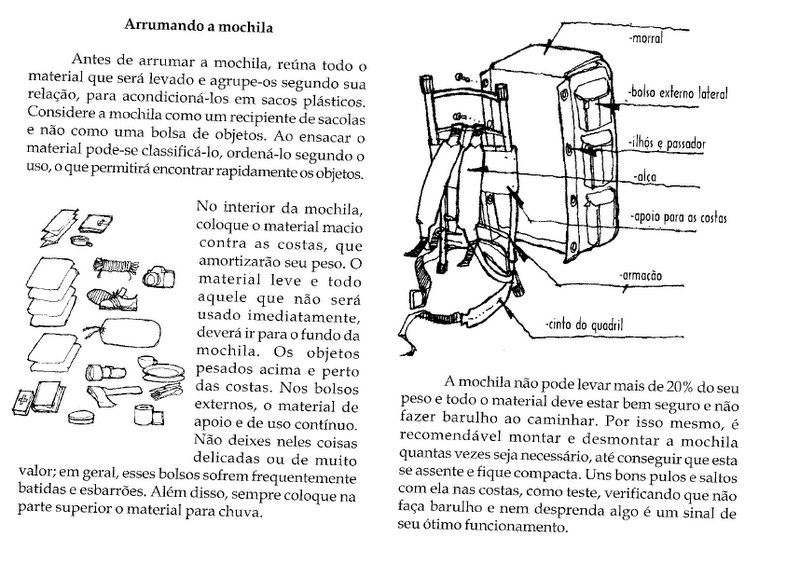 